Didaktika mateřského jazyka BDidaktická pomůckaJméno: Lucie SoldánováRočník: 3.Studijní obor: Učitelství pro 1. stupeň ZŠAkademický rok: 2018 / 2019Název: Kartičky pro kolíčkyUčivo: Vyjmenovaná slova, určování slovních druhů, určování mluvnických kategorií u podstatných jmen.Ročník: 3.Popis: Každý žák dostane kartičku a čtyři barevné kolíčky – červený, zelený, modrý a žlutý. Úkolem žáka je podle barev vyznačit vše co se od něj očekává. To znamená, že jako první musí určit správné i/y. A poté mluvnické kategorie u růžově označeného slova ve větě.Další aktivity:Nejprve žáci procvičují pravopis vyjmenovaných slov.Dále u každé věty mohou určit slovní druhy.V neposlední řadě určují mluvnické kategorie u vyznačeného slova.Žáci však mohou určovat mluvnické kategorie i u ostatních slov – ve větách se objevují podstatná jména, přídavná jména a slovesa.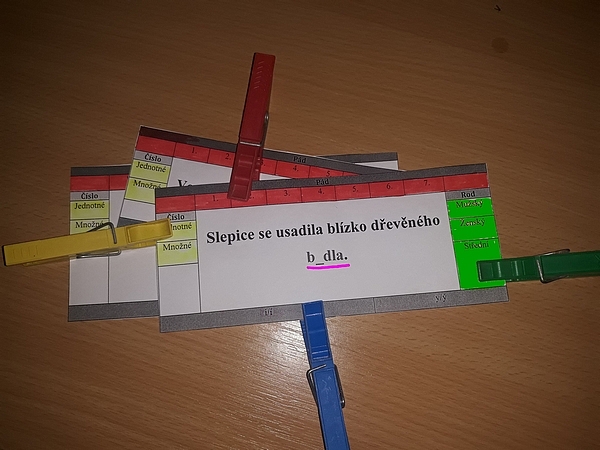 